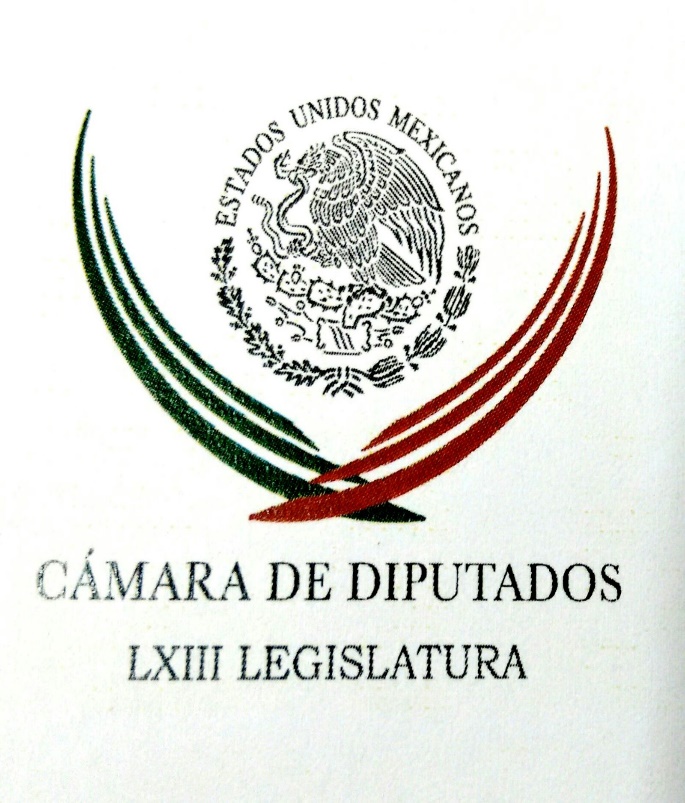 Carpeta InformativaPrimer CorteResumen: Conapred llamó a hacer una reforma para defender a la comunidad afrodescendiente En la Cámara de Diputados avanzan primeras leyes del paquete económico 2017Pablo Escudero. Pide la medalla Belisario Domínguez para Gustavo Rivas Dolores Padierna. Reforma en materia de derechos humanosLa corrupción es el problema más grave que padece México: Ricardo AnayaMagistrados y jueces lamentan asesinato de Vicente BermúdezGobernador de Veracruz niega haber ayudado a Duarte a huirSRE cesa a Andrés Roemer como representante de México ante la Unesco18 de octubre de 2016TEMA(S): Trabajo LegislativoFECHA: 18/10/2016HORA: 06:31NOTICIERO: EnfoqueEMISIÓN: Primer CorteESTACION: 100.1 FMGRUPO: NRM Comunicaciones0Conapred llamó a hacer una reforma para defender a la comunidad afrodescendiente Sergio Perdomo (SP), reportero: Ayer hubo un foro en Cámara de Diputados, diputados de todos los partidos, estuvieron organizaciones civiles e integrantes del Consejo Nacional para Prevenir la Discriminación. Hicieron un llamado para que se trabaje desde el Congreso para que haya una reforma para defender a todas las personas que son de la comunidad afrodescendiente. Se trata de 1.4 millones de personas que serían beneficiadas si se protegen sus derechos, se dijo. Se planteó que se reconozca en la Constitución todo lo que tiene que ver con los derechos de esta comunidad afrodescendientes y que se establezcan, por parte del Estado mexicano, la obligación de impulsar políticas para su desarrollo. Durante este foro "Logros y desafíos para la atención de afrodescendientes, México y América Latina", realizado en la Cámara de Diputados, se informó que sólo Oaxaca y Guerrero contemplan en sus leyes los derechos para esta comunidad, mientras que en el resto de las entidades están completamente sin ninguna protección. Insisten en la necesidad de elaborar estudios sobre cuántos son, dónde están y a qué se dedican, pues lo que se conoce es muy poco. De acuerdo con una encuesta que realizó en el año 2015 el INEGI, 1.4 millones de mexicanos se asumen como afrodescendientes y representan el 1.2 por ciento de la población y son los estados de México, Estado de México, Veracruz, Oaxaca y Guerrero donde hay mayor presencia. Hernán Gómez, coordinador de los asesores del Consejo Nacional para Prevenir la Discriminación, afirmó que existe una deuda histórica con esta comunidad. También advirtieron por parte de ellos Carlota Mojica, representante de esa comunidad, pidió a los diputados programas específicos y combatir la discriminación. Finalmente la diputada del PRD, Maricela Contreras, señaló en este foro que negar la existencia de esta comunidad sin un reconocimiento jurídico significa una violación a los derechos humanos. Así es de que son 1.4 millones de personas aproximadamente y ahora están promoviendo en el Congreso que haya una reforma para beneficiarlos y proteger de alguna forma sus derechos. Lo que tengo por el momento, Leonardo. Leonardo Curzio (LC), conductor: Entiendo perfectamente el reclamo, México es un país que ha negado ciertamente su, digamos, raíz negra también; o sea, tenemos la europea y tenemos, por supuesto, la autóctona, pero ésta la habíamos negado. Lo que no entiendo es qué derechos se les podrían dar a los afrodescendientes que no se le dan a los pueblos originarios, a los mestizos o a todos los demás. SP: Bueno, vamos a escuchar un poco lo que dice Maricela, ella es diputada del PRD, ella promueve todo este asunto y vamos a escuchar para entender un poco más lo que quieren hacer desde el Congreso mexicano. Insert de Maricela Contreras, diputada del PRD: "Existe una tradición en nuestras instituciones de negar realidades, lo que se ha traducido en una plena violación a los derechos humanos que limita el desarrollo de todas las personas. "En el caso de los negros, jarochos, costeños, mascogos, como se les denomina a los afromexicanos, esa invisibilidad se traduce en no ser sujetos de derechos plenos como minorías, al no ser reconocidas por la Constitución. "El pedirle que entonen el Himno Nacional es la más burda expresión de discriminación y exclusión por la apariencia de las personas, lo que constituye un agravio a la conciencia de identidad por pertenecer a un grupo social". SP: Pues ahí está una... LC: O sea, si te piden que cantes el Himno Nacional, ¿te están discriminando? SP: Exactamente, Leonardo, es parte de lo que se señaló en este asunto, en este... LC: Eso sí nunca lo había visto ni lo había oído, mi querido Sergio, nuevo para mí. SP: Sí y, bueno, podemos escuchar un poquito más, Leonardo, de lo que dice Hernán Gómez, él es representante del Consejo Nacional para Prevenir la Discriminación, lo que advirtió sobre esta deuda histórica que se tiene con las comunidades. Insert de Hernán Gómez, coordinador de los asesores del Consejo Nacional para Prevenir la Discriminación: "En las labores del Congreso es fundamental avanzar en esta tema, nuestra Carta Magna no puede continuar ignorando a este sector de nuestra sociedad. "Sabemos que ninguna estrategia de gobierno que busque mejorar las condiciones de vida de la gente puede funcionar sin datos precisos. Sabemos muy bien que lo que no se cuenta no existe, estamos hablando de 1.4 millones de personas, por lo menos, cuya presencia hasta el día de hoy demasiadas personas ignoran, sin embargo no podemos perder de vista que la inclusión de los grupos discriminados es fundamental para el desarrollo nacional". SP: Leonardo, ahí está la información que te tengo esta mañana. LC: Gracias. Ciertamente es un asunto que habrá efectivamente que tratar con mayor cuidado. Sí, ciertamente 1.4 se reconocen como afroamericanos, no alcanzo a ver cuál sería el alcance de esta reforma, se lo digo así; como tampoco vería así, muy claro que empezaras a hacer distinciones por orígenes porque podrías ciertamente decir "a ver, entonces todos los mexicanos que tienen un origen judío tendrían que tener un reconocimiento a su diversidad". Y bueno, pues hay una historia también de discriminación. No me extiendo en el asunto, pero Margo Glantz comenta cómo en el tranvía de la Ciudad de México discriminaban a su padre o a su abuelo, no me acuerdo, porque se parecía a Trotsky y decían "eres un judío, no sé qué, qué has venido aquí". Hay muchas expresiones de intolerancia contra los judíos en México y muchos de ellos son una pieza fundamental para entender el México moderno. Por tanto, no sé si este alcance así, ir viendo como reconocimientos de minorías dé como para que sean derechos diferentes a los que tenemos todos los que no reclamamos un derecho, digamos, un origen diferenciado. Pero bueno, son temas que se van efectivamente planteando. Duración 5’55’’, nbsg/m. TEMA(S): Trabajo Legislativo FECHA: 18/10/16HORA: 06:13NOTICIERO: Hechos AMEMISIÓN: Primer CorteESTACIÓN: Canal 13GRUPO: Tv Azteca 0En la Cámara de Diputados avanzan primeras leyes del paquete económico 2017Jorge Zarza, conductor: En la Cámara de Diputados avanzaron las primeras leyes del paquete económico del próximo año; la Comisión de Hacienda aprobó la Ley Federal de Derechos, que contempla la derogación de algunos conceptos y aumenta el cobro de otros, como el impuesto que se le cobra a los extranjeros que ingresan al país, el cual pasará de 415 a 500 pesos. Los legisladores avalaron la Ley de Ingresos sobre Hidrocarburos, que plantea un nuevo régimen de deducciones para los inversionistas en petróleo. Los dos dictámenes se van a turnar a la mesa directiva y hoy serán discutidos por el Pleno de este recinto. Duración 35´´, ys/m.INFORMACIÓN GENERALTEMA(S): Información General FECHA: 18/10/16HORA: 08.12NOTICIERO: Ciro Gómez Leyva por la MañanaEMISIÓN: Primer CorteESTACIÓN: 104.1 FMGRUPO: Radio Fórmula0Pablo Escudero. Pide la medalla Belisario Domínguez para Gustavo Rivas En entrevista vía telefónica el presidente de la Mesa Directiva del Senado, Pablo Escudero, hizo suya la propuesta para otorgar la Medalla Belisario Domínguez al ciudadano Gustavo Rivas. Resaltó que hay pocos actos heroicos y valientes como el que tuvo el señor Rivas, "me parece que nos tiene que hacernos reflexionar, nos tiene que poner a pensar en cosas diferentes de las que estamos viviendo en el país y tenemos que reconocer cuando una persona decide dar su vida en un acto heroico. El señor sabía que las maniobras que iba a realizar le iban a costar la vida". Enfatizó que cuando se encuentra a un héroe con nombre, con apellido, "que ha tenido un hecho con esta generosidad, pues tiene que haber una respuesta de la sociedad". Destacó que Gustavo Rivas dio su vida por gente que no conocía, "por cientos de personas que no perdieron la vida; me parece que es una gran oportunidad de reconocer a un héroe como estos, sin demeritar las otras postulaciones que hay". ys/m.TEMA(S): Información GeneralFECHA: 18/10/2016HORA: 08:16NOTICIERO: FórmulaEMISIÓN: Primer CorteESTACION: OnlineGRUPO: Fórmula0Tener un arma para protección inhibe el crimen: PreciadoEl senador por el Partido Acción Nacional (PAN) Jorge Luis Preciado, sostiene que la portación de armas para la autoprotección, tal como lo propuso en la modificación a la Ley Federal de Armas de Fuego y Explosivos, favorecerá la disminución del crimen.Preciado recordó que México tuvo 150 años la posibilidad de portar armas, sin embargo, desde 1972 "ha habido una política pública que considera que tener un arma en la casa es algo hasta delictivo".En entrevista telefónica con Ciro Gómez Leyva, Jorge Luis Preciado invito a revisar la experiencia internacional, "que ha señalado que tener un arma para la autoprotección permite la legítima defensa y, obviamente, inhibe el crimen". Duración 0’00’’, nbsg/m. TEMA(S): Información General FECHA: 18/10/2016HORA: 06: 40 AMNOTICIERO: En los Tiempos de la RadioEMISIÓN: Primer CorteESTACION: 103.3 FMGRUPO: FormulaDolores Padierna. Reforma en materia de derechos humanosDolores Padierna, colaboradora: En junio de 2011 tuvo lugar una reforma en materia de derechos humanos, que vendría a revolucionar la función pública, se crea un bloque de constitucionalidad para cualquier decisión, de cualquier autoridad, se debe considerar tanto la Constitución como los tratados internacionales y todas las leyes que contengan las normas de derechos humanos y aplicar la que mejor favorezcan a la persona, incluso prevalece una norma menor o local por encima de la Constitución y de los tratados internacionales, si ésta norma favorece más a la persona. Esto justamente es lo que ocurre con la Constitución de la Ciudad de México, es la primera vez que una norma constitucional aplica cabalmente la Reforma en Derechos Humanos y de aprobarse, vendría a revolucionar la vida pública de México, porque los derechos de las personas se ponen por encima de las instituciones del Estado. El proyecto de Constitución plantea el establecimiento de un nuevo paradigma en la relación del Estado con la población, se trata del reconocimiento explícito de que la función del Estado es la protección, defensa promoción y garantía de los derechos de las personas. Por evidente que pareciera sonar, la historia constitucional de los últimos 200 años da cuenta de múltiples ejemplos en donde el Estado se coloca por encima de las personas, la superposición del Estado sobre las personas puede llevar a justificar prácticas que se traducen en graves afectaciones a los derechos humanos. Por tal motivo la primera y más clara aportación del proyecto de Constitución de la Ciudad de México es el reconocimiento expreso de que la razón de ser del Estado, la acción del Estado es garantizar todos los derechos a todas las personas. Duración: 02’ 29” bmj/mTEMA(S): Información General FECHA: 18/10/2016HORA: 05: 47 AMNOTICIERO: En los Tiempos de la RadioEMISIÓN: Primer CorteESTACION: 103.3 FMGRUPO: FormulaJulián Alfonso Olivas. La Reforma LaboralJulián Alfonso Olivas, colaborador: En México, se había presentado con anterioridad una reforma laboral que después de varias discusiones fue aprobada. Esta modificación tuvo como objetivo disposiciones sustantivas como el límite para cubrir salarios caídos. Estas nuevas disposiciones tuvieron un reconocimiento generalizado y se incorporó como parte de las reformas estructurales que requería el país. En la semana pasada se vino a completar este cambio en materia laboral con la reforma constitucional que aprobó el Senado de la República, donde se estableció la desaparición de las Juntas de Conciliación y Arbitraje para trasladar esta función del estado a juzgados o tribunales del Poder Judicial. También se reguló que el emplazamiento a huelga por firma de contrato se deberá acreditar que se cuenta con la representación de los trabajadores. Y por último, el voto personal, libre y secreto para la resolución de conflictos entre sindicatos, la solicitud de celebración de un contrato colectivo de trabajo y la elección de dirigentes. Estas medidas, que deberá aprobar la colegisladora y los congresos locales, deberán tener una justicia pronta, con una mejor utilización de los recursos humanos y materiales y evitar los plazos tan largos que llevan estos procesos en la actualidad y que retrasan la administración de justicia; además de tener una mayor democracia sindical en las organizaciones de estos trabajadores. Duración: 01’ 53” bmj/mTEMA(S): Información general FECHA: 18/10/2016HORA: 07:27 AMNOTICIERO: Noticieros Televisa EMISIÓN: Primer  Corte ESTACIÓN: Online GRUPO: Televisa 0 La corrupción es el problema más grave que padece México: Ricardo AnayaHay que reconocer que la corrupción es el problema más grave que padece México, afirma el líder nacional del Partido Acción Nacional, Ricardo Anaya.En entrevista para Despierta con Loret, Anaya señaló que la seguridad está como está por políticos que aceptan dinero del crimen organizado a cambio de protección, por políticos como Tomás Yarrington.Sobre las declaraciones de Enrique Ochoa Reza respecto a funcionarios corruptos del PAN, Ricardo Anaya respondió que el líder del PRI tiene que dejar de mentir, "porque no les interesa la justicia".Agregó que en el PRI "sólo sancionan al que ya no necesitan" y aseguró que desde hace mucho ya se sabía de las actividades de Javier Duarte.El líder nacional del PAN destacó que la corrupción es el problema más grave el país, que cuesta 9 puntos del Producto Interno Bruto, pero al PRI no le interesa, afirmó, perseguirla y combatirla, sino tomar venganza y hacer parecer que todos "somos iguales", por eso, dijo, quieren acusar a Miguel Ángel Yunes, gobernador electo de Veracruz, de ser tan corrupto como el gobernador con licencia. ¿Sabe dónde está Guillermo Padrés?"No tengo idea", respondió.Dijo que debe ser un juez quien decida, de forma objetiva, la situación jurídica del exgobernador de Sonora.Sobre la posibilidad de que busque la candidatura presidencial del PAN para 2018, dijo que 'por ahora no' aspira a ser el candidato y está enfocado en su labor al frente del partido. rrg/m TEMA(S): Información GeneralFECHA: 18/10/2016HORA: 07:14NOTICIERO: FórmulaEMISIÓN: Primer CorteESTACION: OnlineGRUPO: Fórmula0Magistrados y jueces lamentan asesinato de Vicente BermúdezLa Asociación Nacional de Magistrados de Circuito y Jueces de Distrito del Poder Judicial de la Federación, A.C., reprueba de manera enérgica y lamenta profundamente el fallecimiento del Juez Vicente Antonio Bermúdez Zacarías, al perecer víctima de artero crimen este lunes en Metepec, Estado de México.En una carta abierta a la opinión pública, se solidarizan con su familia en este triste e indignante acontecimiento, acompañándolos en su pena.Asimismo, se unen al comunicado expresado por el ministro Luis María Aguilar Morales, presidente de la Suprema Corte de Justicia de la Nación (SCJN) y del Consejo de la Judicatura Federal, condenando este incidente doloroso.Y se adhieren a la exigencia planteada para que las autoridades competentes esclarezcan los lamentables hechos y además garanticen las condiciones de seguridad necesarias, para que los impartidores de justicia puedan desempeñar su labor de manera independiente. Duración 0’00’’, nbsg/m. TEMA(S): Información GeneralFECHA: 18/10/2016HORA: 07:34NOTICIERO: FórmulaEMISIÓN: Primer CorteESTACION: OnlineGRUPO: Fórmula0Un abuso relacionar asesinato de Juez con extradición "Chapo": abogado. Luego de que se manejara información en el sentido de que el Juez Vicente Bermúdez Zacarías, asesinado ayer en Metepec, Estado de México, concedió la suspensión a la extradición a Estados Unidos de Joaquín Guzmán Loera, el abogado Carlos Castillo explicó que él sólo analizó la solicitud, pero no la aprobó.A decir de Carlos Castillo el asesinato del juez no tiene relación con la suspensión de la extradición contra "El Chapo" Guzmán, líder del Cártel de Sinaloa. "Su Señoría, el licenciado Vicente, trataba miles de asuntos en un Juzgado de Distrito de Amparo; no nada más penales, no nada más cuestiones de traslado", sostuvo el abogado.En entrevista telefónica con Ciro Gómez Leyva, el abogado Castillo, integrante del equipo de defensores de Guzmán Loera, indicó que "en ese momento, en ese punto, el licenciado Vicente no era titular de ese Juzgado de Distrito".Precisó que al Juez Bermúdez Castillo sólo le tocó analizar el fondo de la solicitud de amparo.Carlos Castillo se refirió a Bermúdez Zacarías como "una persona, como cualquier miembro del Poder Judicial, capaz, eficaz, estudiosa; muy humilde, un trato muy sencillo, muy honesto". Asimismo, calificó como "un abuso" relacionar la muerte del juez con el caso de Joaquín Guzmán. Duración 0’00’’, nbsg/m. TEMA(S): Información general FECHA: 18/10/2016HORA: 08:23 AMNOTICIERO: Milenio  Noticias EMISIÓN: Primer  Corte ESTACIÓN: Online GRUPO: Milenio0 Gobernador de Veracruz niega haber ayudado a Duarte a huirEl mandatario interino de Veracruz, Flavino Ríos, negó haber ayudado a Javier Duarte a salir del estado, tal y como acusó ayer Miguel Ángel Yunes, gobernador electo."Es completamente falso lo que afirma, no voy a entrar en discusiones estériles", dijo Ríos en entrevista con Alejandro Domínguez para MILENIO Televisión.Ayer, Miguel Ángel Yunes aseguró que Duarte había huido de Veracruz en una aeronave proporcionada por el gobernador interino, Flavino Ríos.Sin embargo, Ríos dijo no saber nada de Duarte ya que la última vez que tuvo contacto con él fue el jueves pasado, mediante una llamada telefónica."Hablé con él por teléfono el jueves en la mañana, después de tomar protesta. La verdad yo respeto mucho las opiniones de otras personas, pero no voy a entrar a discutir temas que a lo mejor le competen a otras instancias".Retó a Miguel Ángel Yunes a presentar pruebas de sus acusaciones ya que "quien acusa está obligado a probar".  rrg/m TEMA(S): Información general FECHA: 18/10/2016HORA: 07:47 AMNOTICIERO: Enfoque Noticias EMISIÓN: Primer  Corte ESTACIÓN: Online GRUPO: NRM Comunicaciones 0 Asamblea Constituyente publica su reglamento internoLa Asamblea Constituyente de la Ciudad de México publicó hoy el Reglamento para el gobierno interior, que normará su actividad parlamentaria; y establecerá procedimientos que hagan eficiente su estructura y funcionamiento.El documento contiene 54 artículos, publicado en el Diario Oficial de la Federación, indica que la Asamblea Constituyente gozará de plena autonomía para el ejercicio de sus facultades como Poder Constituyente.Por ello, ninguna autoridad podrá intervenir ni interferir en su funcionamiento, y se regirá bajo los principios de transparencia, máxima publicidad, acceso a la información, parlamento abierto.Así como por el derecho de la ciudadanía, representantes de instituciones y organizaciones sociales, de ser recibidos y escuchados en las comisiones para dar a conocer sus propuestas en torno a la redacción de la Constitución Política de la Ciudad de México.Establece que los diputados son inviolables por las opiniones y votos que manifiesten en el desempeño de sus cargos y jamás podrán ser reconvenidos por ellas; además, no gozarán de remuneración por el desempeño de tareas, comisiones o cualquier otra responsabilidad derivada de su puesto. rrg/m TEMA(S): Información General FECHA: 18/10/16HORA: 00:00NOTICIERO: MVS NoticiasEMISIÓN: Primer CorteESTACIÓN: OnlineGRUPO: MVS 0SRE cesa a Andrés Roemer como representante de México ante la UnescoLa secretaría de Relaciones Exteriores (SRE) cesó a Andrés Roemer Slomianski, como titular de la representación permanente de México ante la Organización de las Naciones Unidas para la Educación, la Ciencia y la Cultura (Unesco), debido diversas causales, entre éstas, dijo, por informar a otros gobiernos del sentido del voto que daría México en el tema de la preservación del patrimonio cultural en Jerusalén oriental.De acuerdo a la cancillería, el ex funcionario publicó documentos y correspondencia oficiales sujetos al sigilo que le obliga la Ley del Servicio Exterior Mexicano, y no informó diligentemente y con acuciosidad del contexto en el que ocurrió el referido proceso de votación.Ante ello, la dependencia solicitó al Órgano Interno de Control una investigación pormenorizada para esclarecer y deslindar, con todo rigor, las responsabilidades de funcionarios que intervinieron en este tema, específicamente en lo que toca a las instrucciones que se giraron desde México a la representación ante la Unesco, sobre el sentido de este voto.Adelantó que este martes, en el pleno del Consejo Ejecutivo de la Unesco, el gobierno de México anunciará su abstención en la votación relativa a la preservación del patrimonio cultural y religioso en Jerusalén."Este cambio del voto reitera el reconocimiento que el gobierno de México otorga al vínculo innegable del pueblo judío con el patrimonio cultural ubicado en Jerusalén Oriental, y refleja el enorme aprecio que tiene por la comunidad judía y sus significativas contribuciones al bienestar y desarrollo de nuestro país", señaló.Por último, menciona que Roemer, incurrió en la violación a las obligaciones establecidas por los artículos 41, 42 y 43 de la Ley de Servicio Exterior Mexicano. ys/m.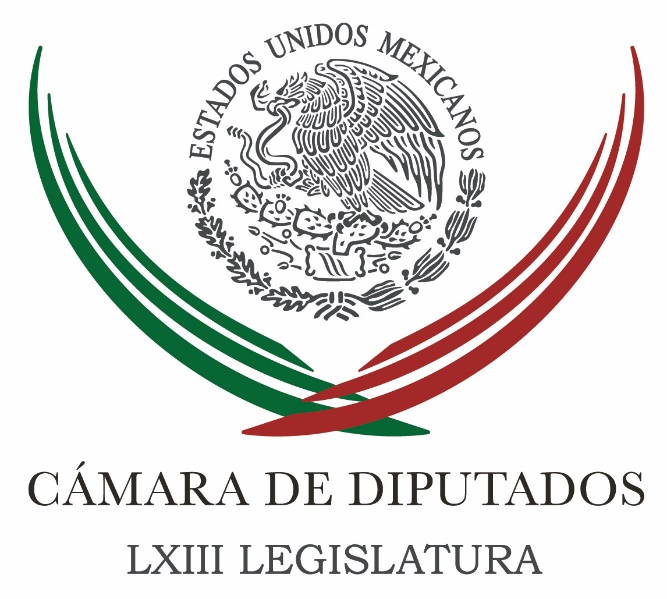 Carpeta InformativaSegundo CorteResumen: Alcaldes del PRD se manifestaron en la Cámara de DiputadosAsesinato de juez federal, una afrenta al Estado: DiputadosGuadalupe Acosta Naranjo. Foro sobre los gobiernos de coaliciónPlantean servicios de salud gratuitos a población con Síndrome de Down Rinde protesta ante el Senado, Comisión de Selección del Sistema AnticorrupciónDemandan senadores de todos los partidos inmediata captura de Javier Duarte por corrupción en VeracruzEU entrega a Zhenli Ye Gon a México; va al Altiplano18 de Octubre 2016TEMA(S): Información General FECHA: 18/10/16HORA: 13:25NOTICIERO: Enfoque EMISIÓN: Segundo Corte  ESTACION: Online GRUPO: NRM ComunicacionesAlcaldes del PRD se manifestaron en la Cámara de DiputadosPresidentes municipales exigieron en la sede del Poder Legislativo, más recursos para 2017 y que Hacienda libere el dinero que se les etiquetó este año, para realizar obras. En el patio principal del recinto legislativo, lamentaron que en el proyecto de presupuesto el Gobierno federal se quede con el 62% de los recursos y de los recursos para los gobiernos locales, sólo se proponga entregarles el 17% de las participaciones, cuando las alcaldías atienden las demandas más cercanas de la población como agua, basura, y drenaje. Juan Hugo de la Rosa, presidente municipal de Netzahualcóyotl, Estado de México, dijo que la exigencia de los alcaldes del PRD es que el presupuesto de 2017 se use para atender las demandas de la población y no ahorque a los municipios que son gobernador por la oposición.En tanto, la secretaria general del PRD, Beatriz Mojica, exigió a la secretaría de Hacienda que se liberen los recursos que el Congreso etiquetó para los municipios. Dijo que a menos de 3 meses de terminar el año, hay municipios a los que se les han liberado sólo el 20% de los recursos. En tanto, el presidente municipal de Pátzcuaro, Michoacán, Víctor Baez Ceja, pidió a los diputados que en la aprobación del presupuesto del próximo año se fortalezca a los municipios. El PRD y su fracción en la Cámara de Diputados insistió en que pelearán que se cambie el proyecto de presupuesto que entregó el Ejecutivo al Congreso y pelearán porque los municipios reciban más recursos en 2017, porque hoy sólo 6 centavos de cada peso que se recauda se entrega a las alcaldías. /gh/mTEMA(S): Trabajo Legislativo FECHA: 18/10/16HORA: 12:52NOTICIERO: Excélsior EMISIÓN: Segundo Corte  ESTACION: Online GRUPO: Imagen Asesinato de juez federal, una afrenta al Estado: DiputadosEl Presidente de la Mesa Directiva de la Cámara de Diputados, Javier Bolaños Aguilar, condenó enérgicamente el asesinato del Juez V de Distrito en Materia de Amparo y Juicios Civiles Federales, Vicente Bermúdez Zacarías,  y pidió garantizar el desempeño de los miembros del Poder Judicial.“Una condena enérgica, clara, sobre lo que pasó en el Estado de México, en Metepec, con el asesinato del juez federal, Don Vicente Bermúdez. Este, es un hecho que lastima a uno de los poderes federales, es una afrenta al propio Estado mexicano; hacemos nuestras las palabras del Presidente del Poder Judicial, Don Luis María Aguilar, en el sentido de que urge que en este país se incrementen y mejoren las medidas de seguridad para los jueces federales”, estableció.Previo a la sesión ordinaria de este martes, el diputado presidente abundó que no se puede hablar de una independencia plena del Poder Judicial si no se refuerzan las medidas de seguridad para garantizar el eficaz desempeño de su quehacer cotidiano.Reconoció el hecho de que el Ejecutivo Federal haya ordenado a la Procuraduría General de la República la atracción del caso; no obstante, demandó también que a la brevedad se deslinden responsabilidades y se castigue con toda la fuerza de la ley a los responsables de este artero y “cobarde crimen”.Bolaños Aguilar hizo extensiva esta demanda en beneficio de la sociedad en su conjunto y de manera específica también para el gremio periodístico que, dijo, también ha tenido consecuencias muy lamentables en medio de este entorno de inseguridad.Vicente Bermúdez, de 37 años de edad, se desempeñaba como Juez Quinto de Distrito en materia de Amparo y Juicios Civiles Federales, con sede en Toluca desde diciembre de 2013.Fue atacado la mañana del lunes, cuando se encontraba corriendo en una avenida de Metepec, Estado de México. La agresión que fue ejecutada por un sujeto que portaba arma de fuego, fue captada en cámaras de videovigilancia.Derivado de estos hechos, el presidente de México, Enrique Peña Nieto, condenó el asesinato y ordenó a la PGR asumir la investigación y hallar a los autores del crimen.La PGR informó en un comunicado que con base en las reglas de competencia establecidas en el Código Nacional de Procedimientos Penales, "se atrae la investigación del homicidio del juez federal Vicente Antonio Bermúdez Zacarías".Indicó que por órdenes de la titular de la PGR, Arely Gómez, el subprocurador de Control Regional, Procedimientos Penales y Amparo, Gilberto Higuera, y el delegado de la institución en el Estado de México, Noé Rodríguez, se reunieron con el fiscal estatal, Alejandro Jaime Gómez, para comunicarle la decisión de atraer las pesquisas.  /gh/mTEMA: Trabajo LegislativoFECHA: 18/10/2016HORA: 09: 43 AMNOTICIERO: Ciro Gómez Leyva por la MañanaEMISIÓN: Segundo CorteESTACION: 104.1 FMGRUPO: FormulaGuadalupe Acosta Naranjo. Foro sobre los gobiernos de coaliciónCiro Gómez Leyva (CGL), conductor: Mañana hay un foro, Foro Meade. Manuel Feregrino (MF), colaborador: Cinco y media. CGL: Cinco y media de la tarde. MF: Es una continuidad, ha habido varias mesas, mañana se le va a dar continuidad a este foro en el Hotel Marriot, aquí en el Paseo de la Reforma, y, justamente, quien ha convocado, quien es el convocante a este foro es el diputado Guadalupe Acosta Naranjo, Expresión Galileos, así se llama ahora su expresión y ahí estarán Manlio Fabio Beltrones, el senador Roberto Gil y José Woldenberg. CGL: Para hablar de qué, Guadalupe Acosta. Gusto en saludarte, Guadalupe. Guadalupe Acosta Naranjo (GAN), diputado del PRD: Gusto en saludarte a ti y a tu público. Mañana nos toca el capítulo de gobiernos de coalición, entonces hemos invitado a tres personajes que han hablado mucho, que conocen, que son estudiosos del tema, entre ellos José Woldenberg, Roberto Gil y Manlio Fabio Beltrones, para hablar de lo que nosotros consideramos un cambio necesario de régimen político en México y con ellos tres vamos a analizar estas circunstancias. CGL: Mañana. Va Beltrones, Roberto Gil y José Woldenberg, ¿qué es esto de gobierno de coalición? GAN: Pues mira, tú sabes que hubo una reforma constitucional que se hizo hace dos años y que, por cierto, tenemos pendiente, como muchas cosas, la legislación secundaria para que puedan hacerse en México gobiernos plurales que tengan una mayoría en el Congreso de la Unión y tengan una política y una serie de políticas públicas a las que se comprometan para aplicar. Entonces, nosotros, muchos, en esto hay que ir sobre el camino que cambiar el régimen presidencialista que hemos tenido durante toda la vida, que yo creo que ya está obsoleto y hay que modificarlo, ya hay que hacer un cambio, efectivamente, de régimen político por gobiernos que tengan o segunda vuelta o gobiernos amplios de varios partidos políticos que tengan gobernabilidad. Nosotros tenemos estos foros en videos, ya está en la séptima edición, la estamos haciendo todos los miércoles y en este miércoles, este es el tema que queremos tratar y personas que yo creo le entienden al tema y nos pueden aportar mucho. CGL: Bueno, vamos a estar atentos. Muchas gracias, Guadalupe. GAN: A ti, gusto saludarte, Ciro. CGL: Gracias, un abrazo. Mañana cinco y media, Gobiernos de coalición, Manlio Fabio Beltrones, José Woldenberg y Roberto Gil. Duración: 02’ 32” bmj/mTEMA(S): Información GeneralFECHA: 18/10/2016HORA: 08:58NOTICIERO: FórmulaEMISIÓN: Segundo CorteESTACION: OnlineGRUPO: FórmulaEspera PRI ficha roja sea sólo protocolo para que se aprehenda a PadrésEl diputado del PRI y presidente de la Comisión Anticorrupción en el Congreso de Sonora, David Palafox, precisó que la emisión de la ficha roja de la Interpol para localizar al ex gobernador panista de Sonora, Guillermo Padrés Elías, es una acción clara y contundente de que los mexicanos y en especial los sonorenses inmersos en el combate a la corrupción, no permitirán que quede impune de todos los actos ilícitos que cometió.En entrevista para el programa "Fórmula Detrás de la Noticia", aseveró que los sonorenses esperan que la emisión de la ficha roja haya sido sólo un protocolo pertinente para que se aprehenda a Guillermo Padrés Elías y no haya salido ya de México."Nosotros como sonorenses agraviados por los actos que hasta la fecha seguimos padeciendo, queremos que la Federación aprenda al ex gobernador Guillermo Padrés, que no haya más tiempo que perder para que la justicia llegue a quien deba de llegar, que es los ciudadanos".Dijo que en Sonora se ha hecho un trabajo sumamente importante y una de las exigencias prioritarias es el combate a la corrupción y la única manera de hacerlo es llevar a la cárcel "a quienes nos echaron a perder el avance que llevábamos como sociedad".Asimismo, David Palafox resaltó que sí hay voluntad política de la gobernadora Claudia Pavlovich para llevar a la cárcel "a los que nos dañaron, pero también queremos que devuelvan lo que se llevaron porque el combate a la corrupción no se va a entender si hay impunidad".Exigió de manera fuerte y respetuosa a la Federación para que actúe en consecuencia, y "queremos que esto llegue a buen puerto y que con todas las pruebas contundentes que se han entregado a la Federación, Guillermo Padrés lleve un proceso judicial penal y que la justicia se dé simple y sencillamente, esa es nuestra prioridad como ciudadanos, como sociedad aquí en el estado de Sonora". Duración 00’’, nbsg/m. TEMA(S): Información General FECHA: 18/10/16HORA: 12:54NOTICIERO: Notimex EMISIÓN: Segundo Corte  ESTACION: Online GRUPO: Notimex Plantean servicios de salud gratuitos a población con Síndrome de Down La senadora Rosa Adriana Díaz Lizama presentó una iniciativa que propone el acceso gratuito a los servicios de salud públicos a la población con Síndrome de Down, independientemente de que estén o no afiliados.En la sesión ordinaria de este martes se presentó la iniciativa de reformas a las leyes General de Salud, del Seguro Social y del Instituto de Seguridad y Servicios Sociales de los Trabajadores del Estado (ISSSTE), que tiene por objeto fortalecer el acceso a los servicios de salud a niños, jóvenes o adultos con esa enfermedad.Se plantea que las instituciones de salud públicas o privadas prestarían atención inmediata y gratuita a ese sector poblacional, ya sea directa o a través de otra unidad médica, independientemente de ser o no derechohabientes o estar afiliados a algún esquema de aseguramiento.En tribuna, la senadora panista expuso que se carece de datos estadísticos oficiales del número total de la población en México con Síndrome de Down, pero un alto porcentaje de los menores y adultos con este padecimiento no tienen acceso a servicio médico alguno.Argumentó que clínicamente una persona con Síndrome de Down presenta braquicefalia, orejas displásicas, puente nasal deprimido, paladar estrecho, cuello corto, piel de nuca redundante, hiperflexibilidad, manos anchas, braquidactilia, pliegue palmar transverso, y la principal característica es el retraso mental.También pueden tener cardiopatías congénitas hasta en 50 por ciento de los casos, infecciones respiratorias frecuentes y obstrucción del tracto gastrointestinal. Existe un incremento en el riesgo de presentar leucemia aguda megacarioblástica, enfermedad de Hirschsprung y Alzheimer.La Secretaría de Salud, a través del Centro de Equidad de Género y Salud Reproductiva, en su Lineamiento Técnico para la Atención Integral de la persona con Síndrome de Down, refiere que en México se estima un caso de este padecimiento por cada 650 recién nacidos.Díaz Lizama agregó que por ello la iniciativa prevé apoyar este sector vulnerable y a sus familias para que cuenten con el acceso oportuno y gratuito a los servicios médicos que proporcionan las instituciones del Sistema Nacional de Salud, independientemente de su condición de derechohabiente o afiliación. /gh/mTEMA(S): Información General FECHA: 18/10/16HORA: 11:47NOTICIERO: Notimex EMISIÓN: Segundo Corte  ESTACION: Online GRUPO: Notimex Senador urge a destinar recursos para atender la mielofibrosis La falta de recursos económicos es el principal problema para atender enfermedades como la mielofibrosis, por lo que resulta necesario que el Estado invierta en innovación para garantizar el acceso al tratamiento a pacientes con este tipo de padecimientos, aseguró el senador Fernando Mayans Canabal.En el marco del foro “Entendiendo la Mielofibrosis”, organizado por la Comisión de Salud en el Senado, mencionó que esta enfermedad es uno de los cánceres de la sangre, junto con la leucemia mieloide crónica, y afecta directamente a la médula ósea.El legislador por Tabasco sostuvo que además de padecer la enfermedad, los pacientes se tienen que enfrentar al hecho de que el sector salud no cuenta con el medicamento suficiente para garantizar su tratamiento.“Estos tratamientos andan alrededor de los 85 mil pesos por paciente; y hay otras enfermedades como el Niemann-Pick, que anda costando 150 mil pesos mensuales”, señaló.Mayans Canabal recordó que el Senado de la República aprobó la Ley de Compras Consolidadas en el sector salud, con la cual se ha logrado un ahorro de 11 mil millones de pesos en la adquisición de medicamentos.Además indicó que existe una iniciativa para que 50 por ciento del ahorro obtenido con las compras consolidadas se destine a la inversión en innovación para la atención de padecimientos como la mielofibrosis.“No es un asunto fácil, se requiere de tener conocimientos para diagnosticar la mielofibrosis, luego la andan confundiendo con leucemias (…) En México tenemos los conocimientos para tratar la enfermedad, pero la medicina no la hay”, apuntó.Por ello, insistió en que es necesario buscar las alternativas para fondear las compras necesarias para garantizar el tratamiento a los pacientes con esta enfermedad. /gh/mTEMA(S): Información General FECHA: 18/10/16HORA: 00:00NOTICIERO: MVS NoticiasEMISIÓN: Segundo CorteESTACIÓN: OnlineGRUPO: MVS Senadora del PAN pide realizar exhorto a EPN y Eruviel Ávila para que suspendan entrega de despensasLa senadora por el Partido Acción Nacional, Laura Rojas Hernández, propuso realizar un exhorto al presidente Enrique Peña Nieto y al gobernador del Estado de México, Eruviel Ávila, para que suspendan las denominadas Ferias Integrales de Servicios, en las que se han entregado miles de despensas y tarjetas electrónicas con dos mil 750 pesos.En un punto de acuerdo, la senadora panista planteó también solicitar al Consejo General del INE que haga un llamado al Ejecutivo Federal y al gobierno del Estado de México a generar condiciones de equidad e imparcialidad de cara a la elección que se llevará a cabo en 2017.Laura Rojas señaló que el PRI, que es el único partido que ha gobernado el Estado de México por casi 90 años, ha sido incapaz de implementar políticas transformadoras eficaces y de largo aliento en la entidad, pues, indicó, sólo ha reaccionado a la coyuntura y al apetito electoral inmediato.Destacó que, en cada proceso electoral, es posible observar cómo se activan las estructuras clientelares alimentadas por programas de gobierno que, en muchos casos, más que solucionar los problemas de fondo, sólo otorgan beneficios de corto plazo.En este sentido, la senadora panista advirtió que no se pueden permitir prácticas como las que se llevan a cabo en las Ferias Integrales de Servicios, que, afirmó, están claramente orientadas a influir a favor de un partido político y generar condiciones de inequidad de cara a la elección de gobernador que se llevará a cabo el año próximo. ys/m.TEMA(S): Información General FECHA: 18/10/2016HORA: 13: 06 PMNOTICIERO: 24 Horas OnlineEMISIÓN: Segundo CorteESTACION: OnlineGRUPO: Rinde protesta ante el Senado, Comisión de Selección del Sistema AnticorrupciónLos nueve integrantes de la Comisión de Selección que designará al Comité de Participación Ciudadana del Sistema Nacional Anticorrupción, rindieron protesta ante el Pleno del Senado de la República.Edna Jaime Treviño, Sergio López Ayllón, Antonio Carlos Gómez Espiñeira y Viridiana Ríos Contreras, María Elena Morera Mitre, Juan Ernesto Pardinas Carpizo, Cynthia Patricia Cantero Pacheco, Pedro Salazar Ugarte y José Luis Juan Caballero Ochoa.De esta manera, son cuatro los ciudadanos propuestos por las organizaciones de la sociedad civil especializadas en materia de fiscalización, de rendición de cuentas y de combate a la corrupción que formarán parte de esta Comisión de Selección y los otros cinco integrantes fueron propuestos por las instituciones de educación superior y de investigación. bmj/mTEMA(S): Información General FECHA: 18/10/16HORA: 13:42NOTICIERO: Enfoque EMISIÓN: Segundo Corte  ESTACION: Online GRUPO: NRM ComunicacionesDemandan senadores de todos los partidos inmediata captura de Javier Duarte por corrupción en VeracruzSenadores del PRI y del PAN, demandaron a la PGR la localización inmediata del gobernador con licencia de Veracruz, Javier Duarte de Ochoa, para que responda ante la ley por los delitos de corrupción que se le imputan, entre ellos, defraudación fiscal, “lavado” de dinero y posible delincuencia organizada, .El presidente de la Comisión Anticorrupción, el priísta Héctor Yunes Landa, declaró que para aprehender a Javier Duarte, primero tendrá que retirársele el fuero del que goza mediante un juicio de procedencia. Señaló que el gobernador con licencia está obligado a devolver el dinero que sustrajo del erario estatal.“La cárcel no basta, necesitamos que devuelvan el dinero que está extraviado, que ¿no sabemos dónde está?, porque ni lo vemos en cuentas bancarias del gobierno, ni lo vemos en obra pública”Fernando Herrera Avila, coordinador del PAN y presidente de la junta de Coordinación Política, lamentó la omisión con la que actuó la PGR, sabiendo que Javier Duarte había incurrido en una serie conductas delictivas.“A pesar de que existían en evidencias de que la Auditoria Superior de la Federación había documentado el fraude orquestado en el gobierno de Duarte, el PRI lo mantuvo porque lo necesitaba para los procesos electorales”.El panista Fernando Yunes Márquez, presidente de la Comisión de Justicia, solicitó a la PGR que cumplimente, a la brevedad, la supuesta orden de aprehensión que se giró en contra del mandatario local. Dijo también que resultaba obvio que Duarte de Ochoa se evadiría de la justicia.“Javier Duarte no solamente cometió delitos en contra de los veracruzanos y defraudó su confianza, sino que es el gran referente nacional de lo que es la corrupción. (…) Es muy importante que sea detenido cuanto antes, con todos los elementos del Estado y que sea castigado”.El senador Héctor Yunes, aseveró que Veracruz no sólo está en quiebra financiera, también tiene quebrantada su decencia política, porque el estado está sumamente desprestigiado. /gh/mTEMA(S): Información General FECHA: 18/10/16HORA: 13:17NOTICIERO: Enfoque EMISIÓN: Segundo Corte  ESTACION: Online GRUPO: NRM ComunicacionesTFJA Pide 386 millones de pesos para combatir corrupciónEl Tribunal Federal de Justicia Administrativa, pidió 386 millones de pesos para la apertura de las 5 salas que sancionarán los casos de corrupción, de acuerdo con el nuevo Sistema Nacional Anticorrupción.Manuel Hallivis Pelayo, presidente del Tribunal dijo que estiman recibir entre 3 y 7 mil casos por año, los cuales se atenderán en 5 salas especializadas que se tienen que crear. Explicó que de los 386 millones que solicitan, 213 millones serían exclusivamente para el pago de los magistrados que resolverán los expedientes de corrupción que lleguen, 40 millones por gasto de operación de las 5 salas, 14 millones para remodelación y equipamiento de los espacios, además del costo de instalación de cámaras y la creación de una tercera sección…En reunión de trabajo con los integrantes de la Comisión de Vigilancia de la Auditoría Superior de la Federación de San Lázaro, Manuel Hallivis Pelayo detalló que de las 5 salas que se instalarán 2 se tienen previstas en la ciudad de México, una en Torreón, otra en Tabasco o Campeche y una más en alguna entidad el centro del país.El magistrado cuestionó que en el proyecto de presupuesto que envió el Ejecutivo se propone otorgarles sólo 27 millones de pesos para la implementación del Sistema Nacional Anticorrupción.El  presidente del Tribunal Federal de Justicia Administrativa, aseguró que las sanciones que se impondrán en casos de corrupción servirán para enviar el mensaje de que cualquier caso se sancionará, pero respetando el debido proceso y la presunción de inocencia. Dijo que al momento, los casos de responsabilidad no ocupan la mayor parte de los asuntos del Tribunal, han atendido sólo 29 mil casos de responsabilidades, de los más de un millón 700 mil que han atendido en el Tribunal en conjunto. Dijo que para este 2016 de las 185 mil demandas con las que esperan cerrar, ni 2 mil serían de responsabilidades. Manuel Hallivis Pelayo celebró que en la ley se haya contemplado que para evitar la impunidad, cuando un expediente llegue mal integrado se pueda devolver, sin sobreseer el caso, y que el Tribunal si detecta que se inculpó a alguien que no es, pueda pedir que se investigue más hasta determinar quién incurrió en hechos ilícitos. Finalmente, cuestionó que este año se les haya recortado 90 millones de pesos, lo que los obligó a parar o recortar algunos programas. /gh/mTEMA(S): Información General FECHA: 18/10/2016HORA: 13: 39 PMNOTICIERO: 24 Horas OnlineEMISIÓN: Segundo CorteESTACION: OnlineGRUPO: 24 HorasPRD y MC pactan agenda legislativa contra corrupción y en defensa del Presupuesto 2017La presidenta nacional del PRD, Alejandro Barrales Magdaleno, y su homólogo, el coordinador de la Comisión Operativa Nacional de Movimiento Ciudadano, Dante Delgado Rannauro, pactaron una agenda legislativa común como un “primer paso” para delinear futuras alianzas electorales.Desde 2012, Movimiento Ciudadano determinó postular a sus propios candidatos, y fue la candidatura de Enrique Alfaro Ramírez a la gubernatura de Jalisco, lo que fracturó la relación con el PRD. Alfaro perdió esta elección, pero en 2015 se convirtió en alcalde de Guadalajara.Barrales Magdaleno calificó esta decisión como la “reconstrucción” de la relación con este partido. De esta manera anunció, la instalación de una mesa de trabajo para delinear una agenda común en materia legislativa rumbo a lo que llamó la defensa del presupuesto en el sector social.Delgado Rannauro pidió entender este anuncio como un ejercicio para lograr acuerdos en la Cámara de Diputados y falta diálogo para avanzar hacia otro paso como sería una alianza electoral. bmj/mTEMA(S): Información General FECHA: 18/10/16HORA: 11:02NOTICIERO: El UniversalEMISIÓN: Segundo Corte  ESTACION: onlineGRUPO: El Universal Margarita Zavala, al quirófano por desprendimiento de retinaLa aspirante a la candidatura presidencial del PAN, Margarita Zavala, se somete hoy a una intervención quirúrgica, informó la panista.La esposa del ex presidente Felipe Calderón es intervenida por un desprendimiento de retina.Por eso, la panista tuvo que cancelar eventos que tenía programados, entre ellos en Puebla.En cuanto esté en condiciones, y el doctor lo apruebe, volverá a la actividad rumbo al 2018. /gh/mTEMA(S): Información General FECHA: 18/10/16HORA: 13:53NOTICIERO: Milenio EMISIÓN: Segundo Corte  ESTACION: Online GRUPO: Milenio EU entrega a Zhenli Ye Gon a México; va al AltiplanoEl empresario chino Zhenli Ye Gon fue entregado por Estados Unidos a México y fue trasladado en una aeronave de la Procuraduría General de la República al penal de máxima de seguridad del Altiplano, en donde será internado para enfrentar las acusaciones que se le imputan desde hace nueve años.En un mensaje a medios, el subprocurador Jurídico y de Asuntos Internacionales de la PGR, Salvador Sandoval Silva, informó que los US Marshall entregaron al empresario de origen chino y nacionalizado mexicano en la Ciudad de México, tras arribar de un vuelo procedente de Virginia; posteriormente, una aeronave de la PGR voló a la ciudad de Toluca.Contra Zhenli Ye Gon hay vigente una orden de aprehensión librada por el juez Cuarto de Distrito de Procesos Penales Federales con sede en el Estado de México, por los delitos de delincuencia organizada, contra la salud, posesión de arma de fuego de uso exclusivo de las fuerzas armadas y operaciones con recursos de procedencia ilícita.Ayer, la Suprema Corte de Justicia de Estados Unidos aprobó la entrega del empresario.Desde el 9 de febrero de 2011, el juez estadunidense John Facciola determinó que sí procedía la extradición de Zhenli Ye Gon para que fuera juzgado en México por sus presuntos vínculos con el narcotráfico, pero el empresario apeló, lo que alargó su estancia en EU tras ser detenido el 23 de julio de 2007, en Rockville, Maryland.Ye Gon siempre argumentó que si regresaba a México su vida corría peligro y que también podría ser torturado. /gh/m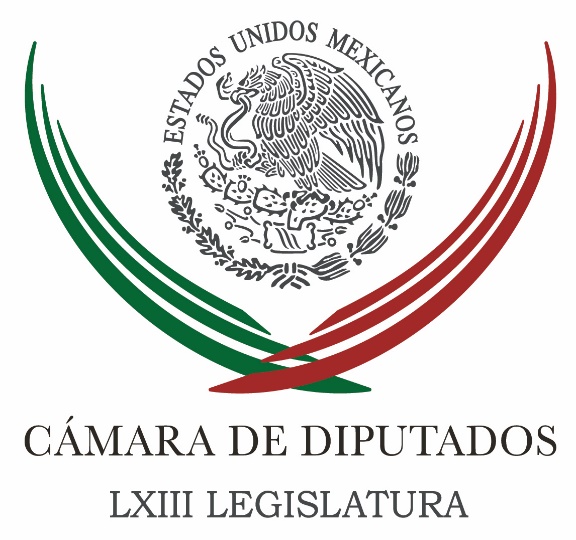 Carpeta InformativaTercer CorteResumen: Senado y diputados condenan el asesinato del juez Bermúdez ZacaríasEl Gobierno se está apretando el cinturón sin sacrificar a estados ni a municipios: Abramo MassoPRD buscará mayor presupuesto para programas de medio ambiente Comisión de Hacienda, en sesión permanente por Paquete EconómicoElige Senado a Javier Juárez como nuevo comisionado del IfetelCuestionan PAN y PRD acciones contra Javier DuarteHay coordinación con gobiernos de todos los partidos, destaca PeñaTurismo ha generado más de 13 mil millones de dólares en 2016: De la MadridPRI pide ubicar a Guillermo Padrés y Javier DuarteGobernador de Querétaro llama a panistas a evitar desgaste políticoListos grupos que trabajarán leyes de Constitución Capitalina18 de octubre de 2016TEMA(S): Trabajo LegislativoFECHA: 18/1016HORA: 17:51NOTICIERO: Noticias MVSEMISIÓN: Tercer CorteESTACION: Online:GRUPO: Noticias MVS0Senado y diputados condenan el asesinato del juez Bermúdez ZacaríasNotimex: El pleno del Senado de la República y el presidente de la Mesa Directiva de la Cámara de Diputados, Edmundo Javier Bolaños, condenaron enérgicamente el asesinato del juez Vicente Antonio Bermúdez Zacarías.En el marco de la sesión ordinaria de este martes, el presidente de la Mesa Directiva del Senado, Pablo Escudero Morales, emitió un pronunciamiento a nombre de todas las fracciones legislativas que condena el crimen ocurrido la víspera en Metepec, Estado de México.“El Senado de la República expresa su solidaridad con el Poder Judicial de la Federación y manifiesta su profundo respeto por la función que desarrollan sus integrantes al servicio de este país”, declaró el legislador del Partido Verde Ecologista de México (PVEM).Asimismo, externó las condolencias del Senado de la República a los familiares y amigos del juez del Quinto Distrito en Materia de Amparo y Juicios Civiles Federales en el Estado de México.En el Palacio Legislativo de San Lázaro, a su vez, Bolaños Aguilar lanzó una condena enérgica y clara por el homicidio de Bermúdez Zacarías, hecho que consideró representa una afrenta a uno de los Poderes del Estado Mexicano.Por tanto, urge que las autoridades federales actúen lo más pronto posible para que “no quede impune este homicidio”, manifestó en entrevista el presidente de la Mesa Directiva de la Cámara de Diputados.“Reconocemos que de manera inmediata la Procuraduría General de la República haya atraído el caso; sin embargo, demandamos que lo más pronto posible se deslinden las responsabilidades, se dé con los culpables y se castigue de manera ejemplar a quienes perpetraron este artero” asesinato.Bolaños hizo suyas las palabras del ministro presidente de la Suprema Corte de Justicia de la Nación, Luis María Aguilar Morales, “en el sentido de que urge que en este país se incrementen y se mejoren las medidas de seguridad para los jueces federales”.De manera particular “que se les garantice el que puedan desempeñar su trabajo de la mejor manera, para sus familias también y para sus patrimonios”.El legislador del Partido Acción Nacional (PAN) aclaró que “no podemos hablar de una independencia plena del Poder Judicial, sino atendemos todos estos temas que tienen que ver con su actuar diario”.Mencionó que no dejaba de lado la difícil circunstancia que enfrentan diferentes estados en materia de seguridad, ni las consecuencias que ha tenido en el gremio del periodismo.Pero en este caso específico es muy importante resaltar que lo que ocurrió ayer lunes en el municipio de Metepec no puede quedar impune.Se tiene que revisar desde los propios ingresos que perciben los jueces federales e inclusive la posibilidad de contar con elementos que ayuden en su custodia para garantizarles esa seguridad, “que es un tema que tenemos que atender con la mayor celeridad”.Sin duda es una amenaza a la sociedad en su conjunto y “por eso hago un llamado muy puntual para que se aceleren los trabajos en comisiones, para que tengamos ya, cuanto antes, la revisión y conclusión sobre el Mando Mixto que se están desarrollando actualmente en San Lázaro”.Sobre este tema también se expresó el consejero presidente del Instituto Nacional Electoral (INE), Lorenzo Córdova Vianello, quien se sumó a las voces que han condenado el artero crimen del juez federal Vicente Bermúdez Zacarías.“La violencia vulnera los cimientos mismos de la democracia”, escribió el titular del órgano electoral en su cuenta @lorenzocordovav en Twitter.Ayer lunes 17 de octubre el juzgador recibió un disparo en la cabeza cuando se ejercitaba cerca de su casa, ubicada en el referido municipio mexiquense. dlp/mTEMA(S): Trabajo Legislativo FECHA: 18/10/16HORA: 14:04NOTICIERO: Noticias MVSEMISIÓN: Tercer CorteESTACION: 102.5 FMGRUPO: MVSEl Gobierno se está apretando el cinturón sin sacrificar a estados ni a municipios: Abramo MassoAlejandro Cacho, conductor: Le agradezco al diputado Jericó Abramo Masso, quien es integrante de la Comisión de Hacienda y Crédito Público de la Cámara de Diputados, que nos tome la llamada, porque hoy parece que sale la Ley de Ingresos del año que entra, o sea, lo que nos van a cobrar a usted y a mí de impuestos. Diputado, buenas tardes. Jericó Abramo: Mi quiero Alejandro, te saludo con gran gusto a ti y a tu auditorio. Es un honor estar en tu programa. Conductor: ¿Va a pasar así como está la Ley de Ingresos?Jericó Abramo: Te platico, Alejandro, a ti y a tu auditorio, que estamos trabajando ahorita en la Ley de Derechos y estamos trabajando en la Ley de Hidrocarburos. En ellas no hay nuevos impuestos ni incrementos a los existentes. Quiero decirte que es un compromiso que hizo el presidente Enrique Peña, no crear nuevos impuestos ni incrementar los ya existentes y a generar políticas públicas dentro de la Ley de Ingresos que permitan, por ejemplo, facilitar a la Comisión Federal de Electricidad y a Pemex, tener una cooperación más eficiente y segura ante la volatilidad del mercado, dándoles garantías dentro de la ley. Ayudar en el tema que se asignará 2.5 por ciento en la recaudación total que se obtenga en los derechos especial, adicional y extraordinario sobre la minería, con la finalidad que este recurso vaya destinado a fortalecer la infraestructura de caminos, escuelas, hospitales en aquellos municipios y estados en donde se tenga minería. También tendrán que cumplir garantías en la protección y cuidado del medio ambiente. La finalidad también de esta ley es fortalecer a todos aquellos que vivan en el extranjero a que ya no habrá más pagos por compulsa de documentos para el trámite de credencial para votar fuera del país. Pemex que antes tenía un grave problema para deducir inversión, hoy va a tener alternativas fiscales que le permitan deducir la inversión que realice en la exploración y en la búsqueda de nuevos yacimientos. Conductor: Lo importante vendrá con el Presupuesto de Egresos, es decir, lo que va a gastar el Gobierno. Ahí viene la batalla importante, interesante, ¿no? Jericó Abramo: Que viene un recorte y un ahorro de cerca de 239 mil millones de pesos, pero lo que cabe destacar es que es un 17 por ciento menos de gasto operativo, el Gobierno federal se está abrochando el cinturón sin sacrificar a los estados ni a los municipios. ¿Qué quiero decir con esto? Que el que está bajando el gasto es el Gobierno para mandar una señal a los mercados internacionales y nacionales de que se están haciendo las cosas de forma transparente y responsable y garantizar que la inversión privada que llega a México pueda seguir llegando con la tranquilidad que hoy llega. Vale la pena señalar que en estos cuatro años de gobierno, se incrementó de 34 por ciento la inversión pública privada y esto garantiza que las calificadoras internacionales vean que el Gobierno mexicano está dejando de gastar en gasto superfluo, está dejando de gastar en nómina, en gastos administrativos, comidas, aviones; está bajando la nómina de áreas operativas o administrativas del gobierno y que ese dinero lo va a destinar para pagar deuda. Este año también se está haciendo un Presupuesto superavitario que va a permitir que si se reciben 100 pesos, el gobierno funcione con 96 y los cuatro que sobren vayan destinados a pago de deuda. Conductor: El problema es creerles, porque no es la primera vez que se recorta el Presupuesto, no es la primera vez que se dice que el gobierno se va apretar el cinturón y resulta que todavía hay gastos excesivos. Jericó Abramo: Este año se redujo de forma importante el déficit, tenemos que decir que se propuso bajar el déficit de 4.5 a 4 y se logró. Ahorita vamos con una buena información de que el déficit está bajando y que en materia de deuda, se va bajando la deuda de 50.4 por ciento del PIB a 50, son casi cuatro décimas de punto, algo que no se había hecho en los últimos ochos años. O sea, es primera vez que el gobierno no va a pedir dinero para cumplir sus compromisos de gasto. Hoy el gobierno va a dejar de gastar para poder solventar los compromisos de educación, infraestructura, salud, sin sacrificar a los beneficiarios de programas sociales, al joven, estudiante, deportista, mujer, adulto mayor, madre cabeza de familia que recibe hoy un programa de Gobierno, una beca, no dejará de recibirlo, seguirá teniendo el 100 por ciento del beneficio y no se va a bajar el padrón de beneficiarios. La ocupación del gobierno es bajarle al cinturón y protegiendo la economía de las familias. Conductor: Complicado creer eso. Diputado Jericó, gracias. Jericó Abramo: Mi querido Alejandro, te mando un abrazo. Aquí estamos en la Cámara trabajando, haciendo las cosas bien. Hoy las calificadoras internacionales ya reconocieron, la OCDE también ya reconoció que México está haciendo lo que tenía que hacer, mandar un mensaje de confianza a los mercados internacionales. Conductor: A lo mejor lo que tuvo que haber hecho hace algunos años, ¿no? Jericó Abramo: Ya se inició y eso es un buen mensaje. Conductor: Un abrazo, Jericó. El problema es creerles que ahora sí se van apretar el cinturón cuando no es la primera vez que nos dicen que lo van hacer. No es la primera vez que hace un recorte, no es la primera vez que dicen que el gobierno va ahorrar y resulta que por más que ahorran siguen gastando mucho. Masn/mTEMA(S): Trabajo Legislativo FECHA: 18/10//16HORA: 14:29NOTICIERO: NotimexEMISIÓN: Tercer Corte  ESTACION: Online GRUPO: Notimex 0PRD buscará mayor presupuesto para programas de medio ambiente El Partido de la Revolución Democrática (PRD) planteará la redistribución de entre siete y 10 mil millones de pesos en el marco de la discusión del Presupuesto de Egresos para 2017, con el objetivo de fortalecer los programas en pro del medio ambiente y colocar el tema entre las prioridades a nivel nacional.El diputado Fernando Rubio Quiroz destacó la necesidad de potencializar los recursos con que contarán las diferentes dependencias dedicadas al cuidado del medio ambiente, al tiempo de reforzar los programas forestales y aquellos tendientes a la reducción de contaminantes, para avanzar en los compromisos internacionales en la materia.En ese sentido, resaltó el trabajo que desempeñó la delegación mexicana en las negociaciones de la pasada COP21 en París, y donde se firmó un acuerdo vinculante.Indicó en entrevista que el 96 por ciento de los 200 países de la Convención Marco sobre Cambio Climático (CMCC) presentaron de forma voluntaria sus contribuciones de mitigación, siendo México el cuarto en hacerlo.El secretario de la Comisión de Medio Ambiente en la Cámara de Diputados, señaló que México, al igual que otros países, firmó el compromiso para la reducción de emisiones contaminantes hacia el año 2030, lo que implicará 50 por ciento de reducción de emisiones contaminantes, comparada con las generadas en el año 2000.Otro compromiso, dijo, será el disminuir en 22 por ciento los gases de efecto invernadero y en 51 por ciento el carbono negro para alcanzar la meta, así como que 43 de cada 100 fuentes de energía serán limpias.Es decir, provendrán de fuentes renovables, en cogeneración con gas natural y plantas de captura de dióxido de carbono y promover el uso doméstico de calentadores y celdas solares, destacó Rubio Quiroz.De todo esto se espera un avance de al menos 35 por ciento para 2024, por lo que estas metas deben apuntalarse y el Presupuesto 2017 puede redistribuir los recursos asignados para fortalecer los programas ambientales, detalló. /gh/mTEMA(S): Trabajo LegislativoFECHA: 18/10/16HORA: 19:16NOTICIERO: La Crónica.comESTACIÓN: Online GRUPO: Crónica0Comisión de Hacienda, en sesión permanente por Paquete EconómicoNOTIMEX.- La Comisión de Hacienda y Crédito Público en el Senado se declaró en sesión permanente para analizar las minutas que en su momento envíe la Cámara de Diputados sobre el Paquete Económico 2017.El presidente de esta comisión, José Francisco Yunes Zorrilla explicó que este órgano legislativo revisará los proyectos que remita la colegisladora sobre la Ley de Ingresos de la Federación para el siguiente año, así como las modificaciones a la Ley Federal de Derechos y a la Ley de Ingresos sobre Hidrocarburos.Además, analizará la minuta relativa a la miscelánea fiscal, conformada por la Ley del Impuesto Sobre la Renta, la Ley del Impuesto al Valor Agregado y el Código Fiscal de la Federación.El legislador priista dijo que “también estaríamos conociendo la Ley Federal de Procedimiento Contencioso Administrativo, la Ley de Petróleos Mexicanos y la Ley de la Comisión Federal de Electricidad”.Yunes Zorrilla señaló que tentativamente la Comisión de Hacienda y Crédito Público se reuniría el próximo martes para iniciar con el análisis de estos proyectos.   Jam/mFECHA: 18/1016HORA: 17:12NOTICIERO: La Crónica.comEMISIÓN: Tercer CorteESTACION: Online:GRUPO: La Crónica.com0Elige Senado a Javier Juárez como nuevo comisionado del IfetelNotimex: El pleno del Senado de la República eligió a Javier Juárez Mojica como comisionado del Instituto Federal de Telecomunicaciones (IFT) para los próximos nueve años, periodo que contará a partir del 15 de septiembre de 2016.Una vez que su selección fue aprobada mediante votación por cédula, con 76 votos a favor, siete en contra y cero abstenciones, el presidente de la Mesa Directiva, Pablo Escudero Morales, le tomó la protesta de ley.El presidente de la Comisión de Comunicaciones y Transportes, senador Javier Lozano Alarcón, explicó que Juárez Mojica cumple con los requisitos de idoneidad conforme al artículo 28 constitucional.Su elección fue valorada por el Consejo Consultivo del IFT integrado por los titulares del Banco de México (Banxico) y de los institutos nacionales de Estadística y Geografía (Inegi) y para la Evaluación de la Educación (INEE), con el respaldo de universidades.Hace dos semanas, agregó, Juárez Mojica compareció ante los senadores que integran las comisiones unidas de Comunicaciones y Transportes y de Radio, Televisión y Cinematografía, quienes consideraron que es apto para el cargo, dada su amplia trayectoria profesional.Precisó que Juárez Mojica laboró durante 14 años en la Comisión Federal de Telecomunicaciones (Cofetel), en la cual fue desde tecnólogo hasta titular de la Dirección General de Proyectos.Posteriormente laboró en el sector privado, lo que amplía su visión sobre el sector, para luego ocupar el cargo de titular de la Unidad de Política Regulatoria del Instituto Federal de Telecomunicaciones, a partir de abril de 2015. dlp/mTEMA(S): Partidos PolíticosFECHA: 18/1016HORA: 15:38NOTICIERO: La Crónica.comEMISIÓN: Tercer CorteESTACION: Online:GRUPO: La Crónica.com0Cuestionan PAN y PRD acciones contra Javier DuarteAlejandro Páez Morales, reportero: La situación jurídica y supuesta orden de aprehensión en contra del gobernador con licencia de Veracruz, Javier Duarte generó posturas encontradas entre senadores del PRI y PAN, pues mientras los primeros aseguraban que no hay nada confirmad e incluso que tiene fuero, los blanquiazules exigían al gobierno federal  ejecutar la  captura del mandatario priista e impedir que evada a la justicia.”No está confirmado por ninguna autoridad que exista esta orden de aprehensión”, explicó el priista Héctor Yunes, ex candidato del PRI a la gubernatura de VeracruzDetalló que hoy Duarte tiene fuero y se le imputan delitos del orden federal, por lo cual tendrá que haber un juicio de procedencia para poder desaforar al gobernador con licencia.Explicó que en el caso de Veracruz, la Constitución, en su artículo 78, es muy preciso, de que no requiere ser desaforado quien está separado del cargo en caso de que enfrente delitos locales, pero no es el caso pues a Duarte se le imputan delitos federalesDe acuerdo con la información divulgada, la orden de captura obedece a una denuncia de Hacienda por la compra de terrenos a través de empresas fantasma. Además, por desvío de 500 millones de pesos del erario de aquella entidad.En su oportunidad, el senador del PRD, Armando Ríos Piter calificó toda esta situación como un “show mediático” donde el PAN y PRI ya pactaron entregar las “cabezas” de los ex mandatarios de Sonora, Guillermo Padrés y de Duarte en un supuesto combate a la corrupción.“El tema Padrés y Duarte parecen más bien un asunto pactado entre partidos políticos, un show mediático para entregarle a la sociedad mexicana un supuesto combate a la corrupción”, acusóLo que pasó, dijo, es que ambos cayeron de la gracia del poder político. “Los usan hoy como chivos expiatorios”, aseveróPor su parte, el coordinador del PAN en el Senado, Fernando Herrera, también consideró como “una cortina de humo” lo relacionado al caso Duarte y advirtió que el gobierno federal actúa en función de intereses políticos.“El PRI desecha como instrumentos a quienes no le sirven (…) “es triste y lamentable que el PRI pretenda tender cortinas de humo para tratar de vender la idea de que todos somos iguales y no es así”, aseveró. dlp/mTEMA(S): Información GeneralFECHA: 18/1016HORA: 15:19NOTICIERO: El Financiero.comEMISIÓN: Tercer CorteESTACION: Online:GRUPO: El Financiero.com0Hay coordinación con gobiernos de todos los partidos, destaca PeñaEduardo Ortega, reportero: Sin importar el origen partidario, el gobierno federal ha trabajado coordinadamente, en la construcción de obras de infraestructuras, con todos los gobiernos estatales sin mezquindad y sin regatear esfuerzos, aseveró el presidente Enrique Peña Nieto.El mandatario realizó una gira de trabajo por Puebla, donde además de celebrar el Día del Caminero, entregó el Viaducto Elevado sobre la autopista México Veracruz, obra que requirió una inversión de 10 mil 500 millones de pesos.Para su construcción, destacó el trabajo coordinado de su administración con el gobierno de Rafael Moreno Valle, ya que -dijo- no debe importar el signo político de los gobiernos cuando se trata de servir a la sociedad."Hubiera mezquindad auténtica si regateáramos esfuerzos para que obras como las que hoy inauguramos o cualquier otra pueda realizarse; no importando cual sea el gobierno, ni importando origen partidario que tengan, para el gobierno de la República, y así lo hemos acreditado, y quien diga lo contrario que lo pruebe, porque lo único que tenemos hoy por prueba y por acreditación es que el gobierno de la República se ha adherido a los esfuerzos de cualquier gobierno no importando repito que origen partidario tengan", dijo. dlp/mTEMA(S): Información GeneralFECHA: 18/1016HORA: 16:58NOTICIERO: La Crónica.comEMISIÓN: Tercer CorteESTACION: Online:GRUPO: La Crónica.com0Turismo ha generado más de 13 mil millones de dólares en 2016: De la MadridNotimex: En los primeros ocho meses del año, el ingreso de divisas por actividad turística internacional en México alcanzó una cifra récord de 13 mil 324 millones de dólares, lo que representa un crecimiento de 9.3 por ciento respecto a igual lapso de 2015, informó el secretario de Turismo, Enrique de la Madrid.En la inauguración de la edición 29 del “Cancún Travel Mart México Summit 2016”, el funcionario señaló que entre enero y agosto pasados arribaron 23 millones de turistas internacionales a los diferentes destinos del país, lo que equivale a un crecimiento de 8.4 por ciento en comparación con el mismo ciclo del año pasado.El turismo que arribó a México vía aérea de enero al mes de agosto, aumentó 10.3 por ciento en viajes internacionales, con la llegada de 10.5 millones de turistas a los principales destinos del país.Estos resultados, subrayó, “posicionan a México como el segundo país del continente americano, sólo después de Estados Unidos, con mayores ingresos percibidos por turismo y nos llevó a escalar en 2015, seis posiciones en el ranking mundial de ingresos, pasando del lugar 22 al 17”.De acuerdo con un comunicado de la Secretaría de Turismo (Sectur) De la Madrid enfatizó que el desarrollo de productos turísticos contribuye también a disminuir las brechas en materia de infraestructura, servicios públicos y comunicaciones, entre otros, con un importante impacto en el desarrollo de las comunidades y para mitigar la pobreza.Por ello, se trabaja en la integración de cadenas de valor que incluya a cadenas de hoteles, líneas aéreas y más proveeduría local y nacional.“El objetivo es conectar estos aspectos con el motor de crecimiento que significa la zona Cancún-Riviera Maya y lograr que a más mexicanos les vaya bien con el turismo”.Respecto a la ocupación hotelera, el funcionario dijo que de enero a agosto se registraron 223 mil 773 cuartos ocupados promedio diarios, es decir, 3.0 por ciento más con relación a 2015, y un porcentaje de ocupación de 61.5 por ciento más que en igual ciclo del año pasado.El titular de la Sectur destacó que Cancún es el primer destino en el país en llegada de turistas internacionales a hotel con cuatro millones, y el segundo destino en llegada de turistas totales al registrar 6.2 millones, superado sólo por la Ciudad de México.Mientras que Quintana Roo, estado que recibe incluso más visitantes internacionales que países completos como Suiza, Egipto o la India, se ha consolidado como uno de los polos turísticos más importantes del país, al ocupar el primer lugar en llegadas de visitantes nacionales e internacionales a hotel con 13.3 millones.Durante su visita de trabajo a la entidad, De la Madrid también presentó el movimiento nacional “Viajemos Todos por México” capítulo Quintana Roo y anunció la puesta en marcha en esa entidad del programa “Mejora tu hotel”, el cual ofrece a los prestadores de servicios créditos con tasas preferenciales para mejorar la infraestructura hotelera.Más tarde, el secretario de Turismo asistirá a una reunión con los integrantes de la Asociación de Hoteles de Cancún y Puerto Morelos. dlp/mTEMA(S): Partidos PolíticosFECHA: 18/10/16HORA: 19:02NOTICIERO: Excelsior.comESTACIÓN: Online GRUPO: Excelsior0PRI pide ubicar a Guillermo Padrés y Javier DuarteEl líder nacional del PRI, Enrique Ochoa Reza, exhortó al gobernador electo de Veracruz, Miguel Ángel Yunes, a presentar la información que tenga sobre el caso DuarteNOTIMEX.- CIUDAD DE MÉXICO. El líder nacional del PRI, Enrique Ochoa Reza, advirtió que es labor de las instituciones encargadas de las investigaciones ubicar al exgobernador de Sonora, Guillermo Padrés, y al mandatario estatal con licencia de Veracruz, Javier Duarte, quienes se presumen han huido de la acción de la justicia.Entrevistado en Morelos, el líder priista exhortó al gobernador electo de Veracruz, Miguel Ángel Yunes, a que acuda ante las instancias federales a contribuir con la información que tenga sobre esos casos.En cuanto a la demanda que interpuso Duarte contra un medio de comunicación, Ochoa Reza estimó que las acciones del gobernador con licencia deben siempre ser revisadas con mucha atención en función de los procesos penales que tienen curso.El líder priista reconoció que la ciudadanía demanda que se tengan respuestas puntuales a las interrogantes y acusaciones múltiples que se tienen en esos casos.Por ello, dijo que el PRI está a favor de la construcción de un sistema Nacional anticorrupción que sea encabezado por mexicanas y mexicanos de prestigio, de probada honestidad y honorabilidad.Y que sean ciudadanos que nos permitan construir instituciones a favor de la transparencia y rendición de cuentas".Por otro parte, aclaró que en el caso del Estado de México, el PRI todavía no emite las convocatorias correspondientes para la elección de candidatos y se hará conforme al calendario electoral establecido.Asimismo, destacó que es importante la pluralidad política del priismo en Morelos, pero se deben construir juntos elementos de unidad política, y uno de los procesos es actualizar las estructuras partidistas que están vencidas.El cambio político priista debe de continuar y Morelos es un claro ejemplo de que se puede reconstruir esa relación de confianza con la ciudadanía para poder lograr recuperar el voto mayoritario", puntualizó el líder nacional del PRI, Enrique Ochoa Reza.   Jam/mTEMA(S): Partidos PolíticosFECHA: 18/1016HORA: 15:34NOTICIERO: El Financiero.comEMISIÓN: Tercer CorteESTACION: Online:GRUPO: El Financiero.com0Si Duarte se escapó, la culpa es de la PGR: PRDHéctor Gutiérrez, reportero: Alejandra Barrales, presidenta nacional del PRD, aseguró que si Javier Duarte, gobernador de Veracruz con licencia, se dio a la fuga, la culpa y la responsabilidad es de la Procuraduría General de la República, pues desde hace tiempo ya se sabía que esto podría suceder y estaban alertados en esa dependencia.“Reitero que en el PRD hacemos responsable de lo que suceda con la presencia o no de Duarte a la PGR; con bastante anticipación se supo de la posibilidad de que este personaje pudiera evadir la acción de la justicia y ahora ha trascendido que en esa dependencia no saben dónde está, lo que sería una burla para la sociedad”, aseguró.Sobre la eventual orden de aprehensión en contra de Duarte de Ochoa, Barrales Magdaleno señaló que “ojalá que ésta venga acompañada de una ruta que nos confirme que verdaderamente se trata de impartir justicia y que no sea un tema electorero a la puerta de un proceso que se nota que les está siendo preocupante y que tiene que ver, entre otros, con el estado de México”.Entrevistada luego de su participación en una conferencia de prensa que, junto con Dante Delgado, presidente de Movimiento Ciudadano, Barrales habló sobre el hecho de que dos exgobernadores –Guillermo Padrés, de Sonora y Javier Duarte, de Veracruz-, se hayan evadido de la justicia.Dijo que “no sólo son ellos, la lista es larga y en ella también están el exgobernador de Chihuahua, César Duarte, el exgobernador de Quintana Roo, Roberto Borge, el exgobernador de Tamaulipas, Egidio Torre, el exgobernador de Nuevo León, Rodrigo Medina, entonces esperamos que este sea el primer paso y que el PRI sea congruente.Reiteró que “para que la orden de aprehensión contra Javier Duarte no se vea como un asunto electorero, necesitamos que haya continuidad en las investigaciones contra los demás exgobernadores del PRI señalados por actos de corrupción, porque si esto no es así, entonces sí tendríamos que lamentar que de nueva cuenta se esté partidizando la justicia”.También se le preguntó si a esta lista de exgobernadores señalados por casos de corrupción no se debería de sumar el nombre de Marcelo Ebrard, quien provocó un daño cuantioso a las finanzas de la capital con la Línea 12 del Metro, a lo que respondió que “en el PRD reiteramos que hemos sido congruentes y la impartición de la justicia no depende de que nuestro partido quiera o no contribuir, la ley es muy clara y nosotros siempre vamos a ser facilitadores de que la justicia se cumpla”.dlp/mTEMA(S): Partidos PolíticosFECHA: 18/10/16HORA: 18:25NOTICIERO: La Jornada en líneaESTACIÓN: Online GRUPO: La Jornada0Gobernador de Querétaro llama a panistas a evitar desgaste políticoEnrique Méndez y Roberto Garduño.- Ciudad de México. El panismo debe concentrarse en ganar las elecciones en los estados de Coahuila, Nayarit y el Estado de México, sin “aventurarse” en la búsqueda de candidato o candidata a la presidencia de la República durante el proceso del año 2018, argumentó el gobernador de Querétaro, Francisco Domínguez.En la Cámara de Diputados, sitio al que acudió para solicitar un mayor monto de presupuesto para su estado, el político queretano conminó a los aspirantes (Margarita Zavala, Rafael Moreno Valle y Ricardo Anaya) a serenarse y evitar un innecesario proceso de desgaste político:“Los postulados democráticos que tenemos todos los que pertenecemos al PAN, espero que nos conduzcan a la serenidad, que no se dé este proceso de desgaste, espero que no se dé. Soy miembro de la Comisión Permanente del partido. Como gobernador, que he pasado por cuatro candidaturas de mayoría ganadas, que soy miembro de la Comisión Permanente del partido, tengo autoridad y peso moral, y creo que es aventurado estarse moviendo a estas alturas.”-El frenesí de los aspirantes a la candidatura de su partido va en ascenso- se le cuestionó.-Creo que mi partido tiene que estar unido, y sobre todo la dirigencia debe estar concentrada en el paso que sigue: ganar la gubernatura de Coahuila, la gubernatura de Nayarit y la del estado de México. Veo ganada la elección en Coahuila, solo que hay que trabajarla, en Nayarit si llevamos una alianza con el PRD, podemos ganarla, y ganar el estado de México-.“Ahí es donde se tiene que concentrar el panismo, y no estar buscando candidato o candidata a la presidencia de la República. En junio del año próximo cuando hayamos terminado con los procesos electorales que he referido, cuando hayamos ganado las tres gubernaturas, entonces sí ir al Consejo Nacional, estar en la Comisión Permanente y que ahí se establezca el proceso de votación de los miembros del Consejo Nacional o que sea una votación abierta a los ciudadanos para que se determine quién va a ser nuestro candidato o candidata a recuperar el 2018. Yo descalifico que se estén moviendo en este momento, creo que el panismo debe estar concentrado en la tarea siguiente que con esas tres gubernaturas.”-¿Qué peso específico tienen los gobernadores panistas en el proceso de 2018?-.-De eso no sean dado cuenta porque aún no estamos los once gobernadores surgidos del PAN, falta Veracruz, Aguascalientes y en diciembre estaremos completos. Los once, o nueve u ocho, vamos a ser un contrapeso dentro del PAN. Se están equivocando porque los gobernadores sí vamos a ejercer nuestro contrapeso para que el PAN salga triunfante, y no estamos pensando en fortalecer a una u otro. Los once gobernadores, gobernaremos al 42 por ciento de la población del país, y ese peso lo haremos sentir el año que entra-.-El dirigente del PAN, ¿qué papel debe jugar?-.-Es el dirigente, y como tal debe estar concentrado en como conjuntar los grupos que existen en Coahuila, Nayarit y en el Estado de México, ahí debe estar concentrado el partido, generando unión y acuerdos. Ahí debe estar concentrada la dirigencia completa-.   Jam/mTEMA(S): Partidos PolíticosFECHA: 18/10/16HORA: 18:39NOTICIERO: La Crónica.comESTACIÓN: Online GRUPO: Crónica0Listos grupos que trabajarán leyes de Constitución CapitalinaNOTIMEX.- El pleno de la Asamblea Legislativa del Distrito Federal (ALDF) aprobó los criterios, reglas generales de funcionamiento y la coordinación de los grupos de trabajo que podrán expedir las leyes secundarias, una vez aprobada la Constitución de la Ciudad de México.Asimismo, aprobó la coordinación de los cinco grupos de trabajo, que estarán integrados cada uno por 14 diputados representantes de todas las bancadas.El presidente de la Comisión de la Reforma Política del Distrito Federal, José Encarnación Alfaro Cázares, expuso en tribuna que cada grupo tendrá una coordinación de distinto grupo legislativo.Las propuestas que se presenten y se aprueben en estos grupos de trabajo deberán ser presentadas a las comisiones de Gobierno y a la de Reforma Política, para procesar su presentación ante ese pleno y sólo si es aprobada por mayoría se enviará a la Mesa Directiva de la Asamblea Constituyente para los efectos procedentes.“Los objetivos de estos grupos se ubican en dos propósitos fundamentales, primero presentar opinión y propuestas de la ALDF con relación al contenido del proyecto de Constitución que presentó el jefe de gobierno Miguel Ángel Mancera a la Asamblea Constituyente”, afirmó Alfaro Cázares.Además, para “elaborar y formular iniciativas de ley con las que se va a responder a la responsabilidad de promulgar las primeras cinco leyes constitucionales” expuso el legislador.3El grupo que atenderá lo relativo a la Ley Electoral, será coordinado por el Partido de la Revolución Democrática (PRD), mientras que los temas referentes a las alcaldías los coordinará Morena.Lo relativo al Poder Legislativo será coordinado por el Partido Acción Nacional (PAN); el Revolucionario Institucional (PRI) se encargará de lo que se refiere al Poder Judicial, mientras que el Partido Verde coordinará los temas del Poder Ejecutivo.Alfaro Cázares comentó que la reforma política de la Ciudad de México es un proceso sui generis, pues nunca se había presentado en la historia de la capital del país la circunstancia en la que existieran y funcionaran al mismo tiempo una Asamblea Constituyente y una Asamblea Legislativa.Por ello, dijo el legislador priista, resulta de urgente atención establecer una clara coordinación entre ambas instancias que permita consolidar los trabajos legislativos.El asambleísta afirmó que la instalación y el trabajo de los grupos se dan en un marco de pluralidad, responsabilidad, respeto, compañerismo y con una visión clara de dar respuesta a la ciudadanía con un marco legal adecuado al momento histórico de la promulgación de la Carta Magna.   Jam/m